СОБРАНИЕ ПРЕДСТАВИТЕЛЕЙ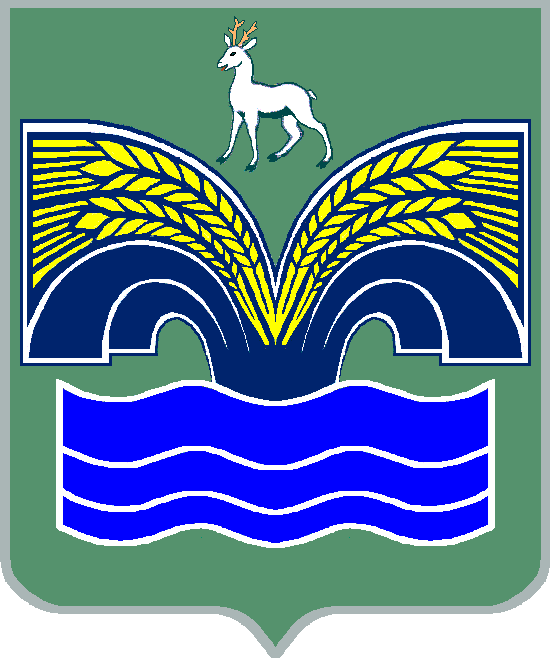 СЕЛЬСКОГО ПОСЕЛЕНИЯ БОЛЬШАЯ РАКОВКАМУНИЦИПАЛЬНОГО РАЙОНА КРАСНОЯРСКИЙСАМАРСКОЙ ОБЛАСТИ	ТРЕТЬЕГО СОЗЫВА	РЕШЕНИЕот 27 сентября 2017 года № 26Об утверждении Положения о порядке формирования,ведения и обязательного опубликования перечнямуниципального имущества свободного от правтретьих лиц (за исключением имущественных правсубъектов малого и среднего предпринимательства),предназначенного для предоставления во владение ипользование субъектам малого и среднегопредпринимательства и организациям, образующиминфраструктуру поддержки субъектов малого исреднего предпринимательства В соответствии с положениями Федерального закона от 6 октября 2003 года N 131-ФЗ "Об общих принципах организации местного самоуправления в Российской Федерации", статьями 16,18 Федерального закона от 24 июля 2007 года N 209-ФЗ "О развитии малого и среднего предпринимательства в Российской Федерации", руководствуясь положениями Устава сельского  поселения Большая Раковка  муниципального района Красноярский  Самарской области, Собрание представителей сельского  поселения Большая Раковка РЕШИЛО: 1.Утвердить Положение о порядке формирования, ведения и обязательного опубликования перечня муниципального имущества сельского поселения Большая Раковка муниципального района Красноярский  свободного от прав третьих лиц (за исключением имущественных прав субъектов малого и среднего предпринимательства), предназначенного для предоставления во владение и пользование субъектам малого и среднего предпринимательства и организациям, образующим инфраструктуру поддержки субъектов малого и среднего предпринимательства  (прилагается).2.Опубликовать решение в газете «Красноярский вестник» и разместить на официальном сайте Администрации муниципального района Красноярский в сети Интернет, раздел «Поселения».	3.Настоящее Решение вступает в силу на следующий день после официального опубликования. Приложение к Решению                                                                        Собрания  представителей                                                               сельского поселения Большая Раковка                                                                           № 26 от 27 сентября 2017 года.Положение о порядке формирования, ведения и обязательного опубликования перечня муниципального имущества сельского поселения Волжский, свободного от прав третьих лиц (за исключением имущественных прав субъектов малого и среднего предпринимательства), предназначенного для предоставления во владение и пользование субъектам малого и среднего предпринимательства и организациям, образующим инфраструктуру поддержки субъектов малого и среднего предпринимательства1.1. Настоящее Положение определяет порядок формирования, ведения, обязательного опубликования перечня муниципального имущества сельского поселения Большая Раковка муниципального района Красноярский  Самарской области, свободного от прав третьих лиц (за исключением имущественных прав субъектов малого и среднего предпринимательства), используемого в целях предоставления его во владение и (или) пользование на долгосрочной основе (в том числе по льготным ставкам арендной платы) субъектам малого и среднего предпринимательства и организациям, образующим инфраструктуру поддержки субъектов малого и среднего предпринимательства (далее - Перечень).1.2. Перечень формируется в целях оказания имущественной поддержки субъектам малого и среднего предпринимательства и организациям, образующим инфраструктуру поддержки субъектов малого и среднего предпринимательства, на территории сельского поселения Большая Раковка   муниципального района Красноярский     Самарской области путем передачи им муниципального имущества во владение и (или) пользование на возмездной основе, безвозмездной основе или на льготных условиях.1.3. Имущество, включенное в Перечень, должно использоваться только по целевому назначению. Муниципальное имущество, включенное в Перечень, может быть использовано в целях предоставления его во владение и (или) в пользование на долгосрочной основе (в том числе по льготным ставкам арендной платы) субъектам малого и среднего предпринимательства и организациям, образующим инфраструктуру поддержки субъектов малого и среднего предпринимательства, а также отчуждено на возмездной основе в собственность субъектов малого и среднего предпринимательства в соответствии с частью 2.1 статьи 9 Федерального закона от 22 июля 2008 года N 159-ФЗ "Об особенностях отчуждения недвижимого имущества, находящегося в государственной собственности субъектов Российской Федерации или в муниципальной собственности и арендуемого субъектами малого и среднего предпринимательства, и о внесении изменений в отдельные законодательные акты Российской Федерации".1.4. Перечень утверждается постановлением Администрации сельского поселения Большая Раковка муниципального района Красноярский Самарской области.2. Порядок формирования и ведения Перечня2.1. Формирование Перечня, рассмотрение предложений по включению в Перечень и (или) исключению муниципального имущества из Перечня осуществляется Администрацией сельского поселения Большая Раковка   муниципального района Красноярский    Самарской области (далее – Администрация).Перечень формируется Администрацией самостоятельно, а также на основании предложений о включении в Перечень и (или) исключении из Перечня муниципального имущества  сельского поселения Большая Раковка   муниципального района Красноярский  Самарской области, исходящих от иных органов местного самоуправления сельского поселения Большая Раковка  муниципального района Красноярский    Самарской области, отраслевых (функциональных) и (или) территориальных органов Администрации сельского поселения Большая Раковка муниципального района Красноярский   Самарской области.Предложения направляются в письменной форме в Администрацию и регистрируются в день их поступления.2.2. Включению в Перечень подлежит муниципальное имущество, составляющее муниципальную казну  сельского поселения Большая Раковка  муниципального района Красноярский    Самарской области, включенное в реестр муниципального имущества сельского поселения Большая Раковка   муниципального района Красноярский    Самарской области, свободное от прав третьих лиц (за исключением имущественных прав субъектов малого и среднего предпринимательства), в том числе земельные участки, здания, строения, сооружения, нежилые помещения, оборудование, машины, механизмы, установки, транспортные средства, инвентарь, инструменты.2.3. При отсутствии условий, указанных в пунктах 2.2 и (или) 2.6 настоящего Положения, Администрация в течение 10 рабочих дней со дня регистрации соответствующего предложения направляет инициатору предложения письменный мотивированный отказ во включении в Перечень и (или) исключении из Перечня муниципального имущества.2.4. При наличии условий, указанных в пунктах 2.2 и (или) 2.6 настоящего Положения, Администрация в течение 10 рабочих дней со дня регистрации предложения готовит соответствующий проект постановления Администрации сельского поселения Большая Раковка муниципального района Красноярский    Самарской области.Проект постановления Администрации сельского поселения Большая Раковка муниципального района Красноярский Самарской области в течение 1 рабочего дня со дня его подготовки подлежит согласованию в порядке, установленном Администрацией сельского поселения Большая Раковка   муниципального района Красноярский    Самарской области.2.5. Постановление Администрации сельского поселения Большая Раковка муниципального района Красноярский Самарской области принимается в срок, не превышающий 30 рабочих дней со дня регистрации предложения, указанного в пункте 2.1 настоящего Положения.2.6. Муниципальное имущество подлежит исключению из Перечня в случаях:- невостребованности муниципального имущества более 1 года со дня его включения в Перечень;- принятия решения о передаче муниципального имущества, включенного в Перечень, в федеральную собственность или собственность Самарской области;- возникновения у органов местного самоуправления сельского поселения Большая Раковка муниципального района Красноярский    Самарской области потребности в муниципальном имуществе, включенном в Перечень, для осуществления своих полномочий;- прекращения права собственности сельского поселения Большая Раковка муниципального района Красноярский Самарской области на муниципальное имущество, включенное в Перечень;- невозможности дальнейшего использования муниципального имущества, включенного в Перечень, ввиду его неудовлетворительного технического состояния, гибели или уничтожения.2.7. Ведение Перечня осуществляется Администрацией в электронном виде и на бумажном носителе путем внесения записей о включении и (или) исключении данных о муниципальном имуществе в течение 2 рабочих дней со дня вступления в силу соответствующего постановления Администрации сельского поселения Большая Раковка муниципального района Красноярский Самарской области с соблюдением требований к технологическим, программным, лингвистическим, правовым и организационным средствам обеспечения.2.8. В Перечень должны быть включены следующие сведения:- порядковый номер;- наименование имущества;- адрес с указанием района, улицы, номера дома (литеры), этажа, номера комнаты (в отношении недвижимого имущества);- площадь (в отношении недвижимого имущества);- год ввода в эксплуатацию (в отношении недвижимого имущества);- целевое назначение;- балансовая (рыночная) стоимость;- кадастровый номер (в отношении недвижимого имущества);- инвентарный номер (в отношении движимого имущества);-наименование, дата и номер соответствующего постановления Администрации сельского поселения Большая Раковка муниципального района Красноярский Самарской области о включении (исключении) муниципального имущества в Перечень.В Перечень могут быть включены другие сведения, необходимые для индивидуализации имущества.2.9. Администрация по запросу любого заинтересованного лица без взимания платы предоставляет информацию в форме выписки о наличии и составе муниципального имущества сельского поселения Большая Раковка   муниципального района Красноярский    Самарской области, включенного в Перечень, в течение 7 рабочих дней со дня регистрации такого запроса.3. Порядок официального опубликования Перечня3.1. Постановление Администрации сельского поселения Большая Раковка   муниципального района Красноярский    Самарской области об утверждении Перечня (внесении в него изменений) подлежит официальному опубликованию в порядке, установленном для опубликования муниципальных правовых актов сельского поселения Большая Раковка  муниципального района Красноярский, и размещению в информационно-телекоммуникационной сети Интернет на официальном сайте Администрации муниципального района Красноярский в сети Интернет, раздел «Поселения» и (или) на официальных сайтах информационной поддержки субъектов малого и среднего предпринимательства в течение 1 рабочего дня со дня его официального опубликования.Председатель Собрания представителей сельского поселения Большая Раковка муниципального района Красноярский Самарской области _______________ С.Н. КасымовГлава сельского поселения Большая Раковка муниципального районаКрасноярский Самарской области_____________ И.П. Антропов